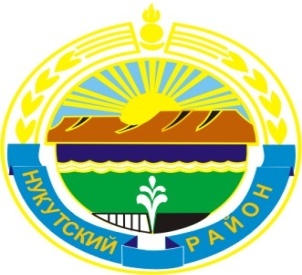 МУНИЦИПАЛЬНОЕ  ОБРАЗОВАНИЕ«НУКУТСКИЙ  РАЙОН»АДМИНИСТРАЦИЯМУНИЦИПАЛЬНОГО ОБРАЗОВАНИЯ«НУКУТСКИЙ РАЙОН»постановлениеот 27 января 2017 года                                   № 23                                          п. Новонукутский       В целях улучшения качества работы образовательных учреждений, руководствуясь ст.35 Устава муниципального образования «Нукутский район»,  АдминистрацияПОСТАНОВЛЯЕТ: Ввести с 01 февраля 2017 года должность бухгалтера в следующих образовательных учреждениях:- в МБОУ Алтарикская СОШ – 1 шт.ед. – главный бухгалтер;- в МКОУ Большебаяновская ООШ – 1 шт.ед. – главный бухгалтер;- в МБОУ Верхне-Куйтинская ООШ – 1 шт.ед. – главный бухгалтер; - в МКОУ Ворот-Онгойская ООШ – 1 шт.ед. – главный бухгалтер;- в  МБОУ Закулейская СОШ – 1 шт.ед.; – главный бухгалтер- в МКОУ Зунгарская ООШ – 1 шт.ед. – главный бухгалтер;- в МБОУ Нукутская СОШ – 1 шт.ед. – главный бухгалтер;- в МБОУ Новонукутская СОШ - 1 шт.ед. – главный бухгалтер, 0,5 шт.ед. – бухгалтер;- в МБОУ Новоленинская СОШ – 1 шт.ед. – главный бухгалтер;- в Русско-Мельхитуйская основная школа – 1 шт.ед. – главный бухгалтер;- в МКОУ Первомайская СОШ – 1 шт.ед. – главный бухгалтер;- в МБОУ Тангутская СОШ – 1 шт.ед. – главный бухгалтер;- в МБОУ Харетская СОШ – 1 шт.ед. – главный бухгалтер;- в МБОУ Хадаханская СОШ – 1 шт.ед. – главный бухгалтер;- в МБОУ Целинная СОШ – 1 шт.ед. – главный бухгалтер;- в МКДОУ Новонукутский детский сад №2 – 1 шт.ед. – главный бухгалтер, 0,5 шт.ед. – бухгалтер;- в МБДОУ Новонукутский детский сад №6 – 1 шт.ед. – главный бухгалтер, 0,5 шт.ед. – бухгалтер;- в МБДОУ Хадаханский детский сад «Солнышко» - 0,5 шт.ед. – бухгалтер.Руководителям образовательных учреждений утвердить новое штатное расписание и ввести его в действие с 01 февраля 2017 года.Опубликовать настоящее постановление в печатном издании «Официальный курьер» и разместить на официальных сайтах муниципального образования «Нукутский район» и МКУ «Центр образования Нукутского района».Контроль за исполнением настоящего постановления возложить на заместителя мэра муниципального образования «Нукутский район» по социальным вопросам М.П. Хойлову. Мэр                                                                                              С.Г. ГомбоевО введении штатных должностей бухгалтеров в муниципальных образовательных учреждениях